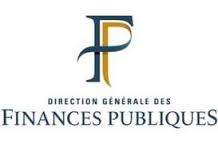 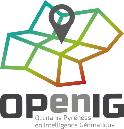 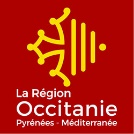 ACTE D'ENGAGEMENTDE MISE A DISPOSITION DES DONNEES NUMERIQUES DES FICHIERS FONCIERS BRUTS 
ISSUES DE LA BASE DE DONNEES MAJIC DE LA DGFIPLes fichiers informatiques de données numériques désignés ci-après sont acquis par la Région Occitanie auprès de la Direction Générale des Finances Publiques et diffusés auprès des ayants-droit par l’association Occitanie Pyrénées en Intelligence Géomatique (OPenIG).- Fichiers fonciers littéraux, à savoir :BATI : Propriétés bâtiesLLOC : Lot LocalNBAT : Propriétés non bâtiesPDLL : Propriétés divisées en lotsPROP : PropriétairesCes fichiers sont mis à disposition de :(Nom de l’organisme)(adresse) (Nom, prénom du DPO)Ci-après désigné : « le bénéficiaire » Par l’acquéreur des données :Raison sociale : OPenIGAdresse : 500 rue Jean-François Breton, 34090 MontpellierSIRET : 401 651 500 00019Code juridique : 9220Ci-après désigné : « le licencié » La mise à disposition des fichiers fonciers bruts issus de la base de données MAJIC de la DGFIP est strictement subordonnée à la signature par le bénéficiaire du présent acte d’engagement. Par la signature de ce document, le bénéficiaire s’engage à :se conformer aux dispositions du Règlement général pour la protection des données à caractère personnel (RGPD) n°2016/679 du Parlement européen et du Conseil du 27 avril 2016 et de la loi n°78-17 du 6 janvier 1978 dite « Informatique et libertés » dans sa dernière version ;prendre connaissance de l’acte d’engagement Région/DGFiP ;prendre connaissance et respecter les spécifications techniques et juridiques présentées dans le document :« PROC_OPenIG_fichiers_fonciers_DGFIP.pdf» téléchargeable sur https://www.openig.org/groupes-de-travail/cadastre,Par le présent acte, le bénéficiaire :reconnait être responsable de traitement des données MAJIC au sens du RGPD ;s’interdit d’utiliser ces fichiers à des fins commerciales (actions de publicité ou de démarchage) ou politiques (envoi de tracts d’une organisation ou d’un parti politique) ;s’engage à n’exploiter ces fichiers au sein de sa propre structure, sous toute forme et sous tout support, qu’après avoir pris connaissance des mesures de protection ad hoc à mettre en œuvre ;est conscient qu’il ne peut accéder aux données que dans le cadre de son territoire de compétence, et que dans le cadre des compétences exercées par sa structure ;s’interdit toute reproduction aux fins de divulgation, communication, mise à disposition, transmission des fichiers et des données à des tiers, sous toute forme, sur tout support, par quelque moyen et quelque motif que ce soit, à des tiers ne faisant pas partie des ayants droit aux fichiers fonciers ;reconnait que tout manquement de sa part à ces dispositions engagera sa pleine et entière responsabilité à l’égard de la Région Occitanie, d’OPenIG et de la DGFIP,atteste avoir pris connaissance de la procédure OPenIG susmentionnée et s’engage à en respecter les termes et conditions.OPenIG se réserve le droit de procéder à tout contrôle permettant de s’assurer du respect de ces engagements.Fait à ________________________________, le ____________ (Qualité du signataire pour une personne morale) 